 “It has long been a common custom to give to Christ the metaphorical title of King.” These are the words of Pope Pius XI who established this feast between two world wars, in the hope of counteracting the growing secularism “in public affairs and politics” and finding a way towards global peace. Peace would never be achieved, wrote Pius XI, until and unless individuals and nations accepted the “rule of our Saviour”. For many peace-loving people, the rise of the so-called Islamic State marks a new low point in more than a century of violent and ongoing conflict which has claimed the lives of some 160 to 180 million people across the globe. Hope for the global reign of the Prince of Peace seems more remote than ever. From a Christian perspective, the world needs the sort of leadership that Jesus of Nazareth advocated in first century Palestine. The election of Pope Francis and his message of simplicity and mercy have restored some measure of hope to a world in deep conflict and economic disarray. Pope Francis has the potential to be a force for good in our world. He will suffer for the cause of justice as he identifies with the suffering of God’s people. He will only succeed in his call for a more mercy-filled and peaceful world if people and nations surrender their “heart of anger”-to borrow the words of NZ poet James K. Baxter. Today’s gospel is about spiritual leadership. It presents Jesus as both shepherd and sheep, as judge and king on the one hand and as suffering humanity (“the least”) on the other. Works of mercy are the measure of justice or righteousness. Those who feed the hungry, give drink to the thirsty, welcome the stranger, and set the prisoners free are “the righteous/the sheep” who will inherit God’s empire or kingdom and enter eternal life. Those who fail in these respects are the unrighteous/the goats who fail to recognise the presence of the shepherd/king in suffering humanity. Why sheep and goats? While goats grazed with the sheep, they were never imaged as God’s people, somewhat unfairly, I suggest. “Sheep”, on the other hand, is a frequent biblical designation for the people of God’s fold. This story is replete with mixed metaphors. The Feast of Christ the King brings the church year to a close. It invites us to consider the way to achieve the things that make for peace. Reflection on the factors that contributed to the rise of IS, including the experience of mass political and economic exclusion, may be a place to begin if we wish God’s reign of peace to be realised on planet Earth.                           An excerpt by Sr. Veronica LawsonSr.Veronica Lawson             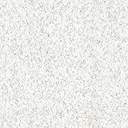 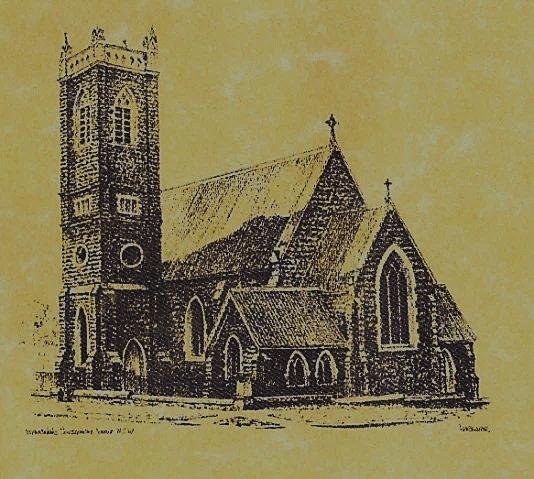 An excerpt by Sr. Veronica Lawson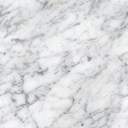   Feast DayWishing all our wonderful dads a Happy Father’s Da                        Feast Day:   30th November:   Saint Andrew International Nativities Expo – 8th to 10th December – This exhibition of 350 Nativities is an entrée to family discussion on the true meaning of Christmas.  From some 80 countries, they present the diverse cultures that embrace the Christian story.  For more information please read flyer on notice board regarding venue and contact.   FOR SALE – 2018   Daily Mass books $22.00@ and Columban Calendars $8.20@       ~PARISH  NEWS~ ENTRANCE CHURCH WORKS have or will be completed:- removal of tree, old path garden edging and soil.  New path, edging and grass.  New church sign.  Church fundraising and Ball Committee to cover these costs.                CATHOLIC MISSION APPEAL 2017 thank you to our generous community, we will be forwarding $185.00 to help assist the Health Centre in Uganda.        NCLS RESEARCH our Church’s final comprehensive profile for 2016 is ready to view go to www.2016ncls.org.au/profile-number/select-profile?pn=Q8WLXQ TUMUT COMMUNITY CHRISTMAS DAY LUNCHEON Preparations are happening for this event, and the working group is looking for additional volunteers to help on the day, and/or as a lead up to Christmas.  If you are interested in being involved, please contact Patricia on 0401472161. 	    ST.VINCENT DE PAUL – ANNUAL CHRISTMAS APPEAL  your support would be most appreciated.     					                                       MASS INTENTION ENVELOPES are available for your November Mass requests, please take one.						         MANY THANKS  this weekend to McAuley school students for presenting the Vigil Mass.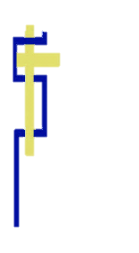 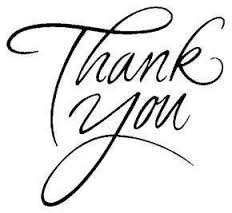                 ~ GOSPEL REFLECTION ~T  THIS WEEK     Saturday & Sunday  25th & 26th November    T  THIS WEEK     Saturday & Sunday  25th & 26th November    T  THIS WEEK     Saturday & Sunday  25th & 26th November    T  THIS WEEK     Saturday & Sunday  25th & 26th November    MinistrySaturday Vigil 6pm              Sunday 10am              Sunday 10amAcolyte               Anne Huebner              Peter Malone              Peter MaloneReader                School Mass               Mark Hogan               Mark HoganCommentator                School Mass            Trish Matthews           Trish MatthewsChildren’s Liturgy                     ----------             Caitlin Larter             Caitlin LarterMusicians               Anna Quinn          Patricia & Monica         Patricia & MonicaAltar Servers     Jessica & Emily KellyJude Moreno & Hunter   StylesJude Moreno & Hunter   StylesChurch Care________________________LINEN                       Jo Little  Group 1:  Claire, Anne Hickson, Maureen & Bev  Group 1:  Claire, Anne Hickson, Maureen & Bev  Group 1:  Claire, Anne Hickson, Maureen & BevNEXT WEEK    Saturday & Sunday  2nd & 3rd December  NEXT WEEK    Saturday & Sunday  2nd & 3rd December  NEXT WEEK    Saturday & Sunday  2nd & 3rd December  NEXT WEEK    Saturday & Sunday  2nd & 3rd December  MinistryVigil 6pmVigil 6pm10amAcolyte               John Hickson                  John Hickson                  Mark HoganReader             Rick Hargreaves             Rick Hargreaves               Kath RosettaCommentator                  Mary Kelly                  Mary Kelly              Patricia WilksChildren’s Liturgy                     ----------                     ----------              Pat SpannagleMusicians           Patricia & Monica           Patricia & Monica           Marueen Norman Altar Servers                New Servers                New ServersAbby Crampton & Olivia DeanChurch Care       ------------------------------       ------------------------------       ------------------------------